ЛЮБЯТ ТОГО,
КТО НЕ ОБИДИТ НИКОГО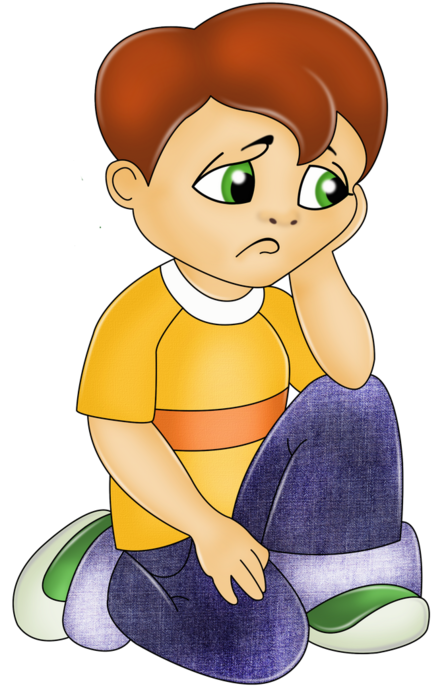 Дорогие ребята! Послушайте сказочную историю про мальчика Федю.♦ ♦ ♦ ♦Федя и волшебный ключикУтром Федя как обычно капризничал и ворчал: «Чай пить не буду! Он совсем остыл и к тому же несладкий!»Не надоело тебе ворчать? — вздохнула мама. — Одевайся поскорее, а то я опоздаю на работу, а ты — в детский сад.Не пойду я сегодня в детский сад! — угрюмо сказал Федя. Мальчик не хотел говорить маме, что вчера поссорился с Колей.- Но почему? Может быть, ты заболел? — встревожилась мама. Ничего я не заболел, просто неохота мне в детский сад идти. Вот и все. Может, кто-то тебя там обидел?- Да никто меня не обижал, — хмуро бросил Федя. - Тогда хватит капризничать, поскорей надевай куртку, шапку, завязывай шарф и побежали!Делать нечего! Пришлось Феде послушаться маму, одеться и идти в детский сад.Вы поняли, почему Федя не хотел идти в детский сад?Не успел Федя повесить куртку в шкафчик, как к нему подлетела Верочка. Тряхнув короткой кудрявой челкой, она затараторила:Доброе утро, Федя! Надеюсь, ты не забыл, что мы с тобой сегодня дежурные! Быстрей переобувайся и пошли помогать Зинаиде Ивановне накрывать для завтрака столики.Не забыл, не забыл, — хмуро ответил Федя, даже не поздоровавшись с Верочкой. — «Какая болтливая, вертлявая девчонка», — подумал он, когда Верочка убежала в игровую комнату, и нехотя пошел следом за ней.Как вы думаете, легко ли общаться и дружить с Федей? Почему?Нельзя сказать, что Федя был ленивым мальчиком, но сегодня дежурить ему не хотелось. Особенно портило настроение то, что пока он дежурит, другие ребята весело играют в разные увлекательные игры.Войдя в групповую комнату, Федя сразу заметил, что там появились новые игрушки: большой подъемный кран, микроавтобус, грузовик и красный бульдозер.Ребята уже играли с ними: все вместе строили высокий дом из разноцветных кубиков. Федя молча подошел поближе.Федя! — послышался голос Зинаиды Ивановны. — Давай поздороваемся.Всегда ли вы, входя в помещение, здороваетесь с теми, кто там находится?Здравствуйте, Зинаида Ивановна! Здравствуйте, ребята! — выдавил из себя Федя.Можно ли назвать Федю вежливым и доброжелательным? Почему вы так думаете? - Здравствуй, Федя! — весело отозвалась Зинаида Ивановна. — Помоги-ка нам на стол накрыть, скоро завтракать сядем.Феде очень хотелось поиграть с новыми игрушками, но спорить с Зинаидой Ивановной он не стал.После завтрака ребята с воспитателем пошли на прогулку.Дима спросил:Будем снежную крепость строить?Будем, — согласились ребята.Федя строил крепость вместе со всеми, катал большие снежные комья.Крепость вышла на славу: прочная, высокая, с башнями и маленьким оконцем.Я буду командиром крепости! — крикнул Федя.Почему ты? — удивился Коля.Потому что я самый большой ком прикатил! Да и папа у меня военный. Я все команды знаю! — гордо ответил Федя.Ребята немного посовещались, и Коля сказал:Командиром крепости будет Дима!Да! Да! Дима! — хором подтвердили ребята.Это еще почему? — удивился Федя.Дима справедливый и добрый, — ответил Коля. А Денис добавил:Дима никогда не ворчит, никого не обзывает, все поровну делит.А кого выбрали бы вы — Федю или Диму? Почему?- Тогда я вообще с вами играть не буду! — обиделся Федя и отошел в сторону.Вечером он вернулся из детского сада грустным. Как-то не складывались у Феди отношения с ребятами, а почему — мальчик не понимал.♦ А вы знаете почему?В субботу папа взял Федю в гараж.Папа стал чинить машину, а сына попросил навести порядок в коробке с винтиками, гайками и разными мелкими деталями.Федя начал разбирать коробку и вдруг заметил в ней что-то яркое и блестящее. Он пригляделся и вытащил маленький ключик.Папа, смотри, что я нашел! Золотой ключик! От чего этот ключик, ты не знаешь?Папа взял ключик, повертел его в руках и пожал плечами:Не знаю, сынок! Я этого ключика раньше не видел. Федя полюбовался ключиком и положил его в карман джинсов.Мальчик даже не догадывался, что золотой ключик был волшебным!Когда в понедельник Федя пришел в детский сад, то первым, кого он встретил, был Коля. Федя хотел незаметно проскочить мимо, не поздоровавшись с Колей, но вдруг его губы сложились в приветливую улыбку, и он весело сказал:Доброе утро, Коля! Я рад тебя видеть!Доброе утро, «дядя» Федор, — пошутил Коля. Но Федя совсем не обиделся.На прогулке Федя предложил поиграть в поезд. Он поставил несколько санок друг за другом, связал их, усадил в санки девочек и сказал:Санки — это вагоны, вы будете пассажирами, а я — электровозом.Федя загудел, изображая электровоз, и повез «вагоны» по заснеженной тропинке. Девочкам игра понравилась!Здесь остановка, — сказал Федя возле ледяной горки. — Немного покатаемся с горки, а потом поезд снова отправится в путь!Федя придумывал новые и новые игры, и ребята всю прогулку не отходили от него.Почему ребята во время прогулки не отходили от Феди? Зинаида Ивановна, — вежливо обратился Федя к воспитательнице, — можно я помогу вам: проверю, все ли совочки, лопаты, ведерки мы собрали. А то занесет их снегом, потом и не найдешь!Ну, помоги, Федюня! — удивленно и ласково сказала Зинаида Ивановна.Вечером ребята стали готовить новогодние подарки. Когда Верочка попросила у Феди ножницы, мальчик сказал:Ну, конечно, возьми, а я пока елочку раскрашу!Спасибо, Федя, ты такой добрый! Я тебя не узнаю.Честно говоря, он и сам себя не узнавал: ему хотелосьвсем помогать, говорить хорошие слова. Мальчик ни с кем не поссорился, как бывало раньше.Федя, конечно, не догадывался, что ему помогает волшебный ключик!Скоро у мальчика появилось множество друзей, а его лучшим другом стал Дима.Как вы думаете, почему у Феди появилось много друзей? Весной Федя переоделся в шорты, а волшебный ключик так и остался в кармашке его старых джинсов. Но Федя и без ключика оставался доброжелательным, вежливым и веселым. Никто уже и не помнил, каким ворчливым и обидчивым он был.Мама отдала Федины джинсы племяннику Косте, ведь Федя из них уже вырос. Теперь и Костя никогда не ссорился с ребятами из-за игрушек, научился уступать друзьям и радоваться их успехам.Вот такая история!♦ ♦ ♦ ♦♦ ВопросыПочему Федя не хотел идти в детский сад?Почему Федя не хотел дежурить?А вы помогаете воспитателям?Почему Зинаида Ивановна сделала Феде замечание?Куда пошли ребята после завтрака? Что предложил Дима?Почему ребята выбрали командиром снежной крепости Диму, а не Федю?Правильно ли поступил Федя, обидевшись на ребят? Кому от этого стало хуже  — ребятам или Феде? Почему?Что Федя нашел у папы в гараже?Как волшебный ключик помог ему?Что вы заметили хорошего в поведении Феди и в его отношении к окружающим?Как вы думаете, почему Федя не изменился после того, как волшебный ключик перестал ему помогать?